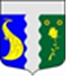 МЕСТНАЯ АДМИНИСТРАЦИЯ МУНИЦПАЛЬНОГО ОБРАЗОВАНИЯ ПОСЁЛОК ТЯРЛЕВОРАСПОРЯЖЕНИЕот 12.10.2018                                                                                            № 22«Об утверждении ведомственной целевой программы по участию в деятельности по профилактике правонарушений в Санкт-Петербурге в формах и порядке, установленных законодательством Санкт-Петербурга на 2019г».          В соответствии с Конституцией Российской Федерации; Федеральный Закон РФ «Об основах системы профилактики безнадзорности и правонарушений»; Федеральный закон от 06.10.2003 N 131-ФЗ
"Об общих принципах организации местного самоуправления в Российской Федерации"; с Законом Санкт-Петербурга от 23.09.2009 N 420-79 «Об организации местного самоуправления в г. Санкт-Петербурге», согласно Уставу внутригородского муниципального образования г. Санкт-Петербурга поселок Тярлево.   Утвердить ведомственную целевую программу по участию в деятельности по профилактике правонарушений в Санкт-Петербурге в формах и порядке, установленных законодательством  Санкт-Петербурга на 2019 год  (приложение 1).Утвердить План мероприятий по участию в деятельности по профилактике правонарушений в Санкт-Петербурге в формах и порядке установленных законами Санкт-Петербурга на 2019 г. (приложение 2)Ответственность за  исполнение данного Распоряжения оставляю за собой. Глава Местной Администрации                                                         А.И. ДолговПриложение 1 к РаспоряжениюМестной АдминистрацииМуниципального образования посёлок Тярлевоот 12.10.2018    № 22Ведомственная целевая программапо участию в деятельности по профилактике правонарушений в Санкт-Петербурге в формах и порядке, установленных законодательством  Санкт-Петербурга на 2019 год.Паспорт программыПроблема профилактики правонарушений и преступлений становится наиболее актуальной, т.к. появилась немало людей, оказавшихся в трудной жизненной ситуации. К этой категории относятся и дети из семей, бюджет которых не позволяет организовать полноценный отдых и питание, в результате чего они, как правило, предоставлены сами себе. Все это ведет к росту правонарушений.Приложение 2 к РаспоряжениюМестной АдминистрацииМуниципального образования посёлок Тярлевоот  12.10.2018    № 22 П Л А Н 
мероприятий по участию в деятельности по профилактике правонарушенийв Санкт-Петербурге в формах и порядке установленных законамиСанкт-Петербурга на 2019 г.1.Наименование программы1.Наименование программыУчастие в деятельности по профилактике правонарушений в Санкт-Петербурге в формах и порядке, установленных законодательством Санкт-Петербурга на 2019 год.2. Правовая база1)      Конституция Российской Федерации 2) Федеральный Закон РФ «Об основах системы профилактики безнадзорности и правонарушений»3) Федеральный закон от 06.10.2003 N 131-ФЗ
"Об общих принципах организации местного самоуправления в Российской Федерации"4) Закон Санкт-Петербурга  «Об организации местного самоуправления в Санкт-Петербурге» от 23.09.2009г. № 420-791)      Конституция Российской Федерации 2) Федеральный Закон РФ «Об основах системы профилактики безнадзорности и правонарушений»3) Федеральный закон от 06.10.2003 N 131-ФЗ
"Об общих принципах организации местного самоуправления в Российской Федерации"4) Закон Санкт-Петербурга  «Об организации местного самоуправления в Санкт-Петербурге» от 23.09.2009г. № 420-793. Цель Комплексное решение проблемы профилактики безнадзорности и правонарушений, их социальной реабилитации в современном обществе. Данная программа ориентирована на организацию содержательного досуга жителей муниципального образования, на воспитание физически здорового человека, профилактику правонарушений и преступлений.Комплексное решение проблемы профилактики безнадзорности и правонарушений, их социальной реабилитации в современном обществе. Данная программа ориентирована на организацию содержательного досуга жителей муниципального образования, на воспитание физически здорового человека, профилактику правонарушений и преступлений.4. ЗадачиПрограмма направлена на решение следующих задач: - защиту прав и законных интересов жителей муниципального образования- снижение  правонарушений, преступности- предупреждение безнадзорности и беспризорности несовершеннолетних - организация досуга жителей муниципального образования- выявление и пресечение фактов вовлечения несовершеннолетних в совершение преступлений и антиобщественных действий Программа направлена на решение следующих задач: - защиту прав и законных интересов жителей муниципального образования- снижение  правонарушений, преступности- предупреждение безнадзорности и беспризорности несовершеннолетних - организация досуга жителей муниципального образования- выявление и пресечение фактов вовлечения несовершеннолетних в совершение преступлений и антиобщественных действий 5. Сроки реализации2019 год2019 год6. Ожидаемые результатыРеализация мероприятий, предусмотренных программой, позволит - повысить эффективность  работы с жителями муниципального образования, оказавшимися в трудной жизненной ситуации, а также совершающими противоправные действия - создать условия для дальнейшего снижения числа правонарушений и преступленийРеализация мероприятий, предусмотренных программой, позволит - повысить эффективность  работы с жителями муниципального образования, оказавшимися в трудной жизненной ситуации, а также совершающими противоправные действия - создать условия для дальнейшего снижения числа правонарушений и преступлений7. Разработчик программыМестная Администрация муниципального образования Санкт-Петербурга посёлок Тярлево с привлечением депутатов Муниципального Совета посёлок ТярлевоМестная Администрация муниципального образования Санкт-Петербурга посёлок Тярлево с привлечением депутатов Муниципального Совета посёлок Тярлево8. Заказчик программыМестная Администрация муниципального образования Санкт-Петербурга посёлок ТярлевоМестная Администрация муниципального образования Санкт-Петербурга посёлок Тярлево9. Исполнителипрограммы Местная Администрация муниципального образования Санкт-Петербурга посёлок Тярлево Местная Администрация муниципального образования Санкт-Петербурга посёлок Тярлево10. Адресаты программыЖители муниципального образования посёлок ТярлевоЖители муниципального образования посёлок Тярлево11. Объем и источник финансированияисточником финансирования Программы являются средства бюджета муниципального образования посёлок Тярлево на соответствующий финансовый год, объем финансирования  настоящей Программы составляет  5,8 тыс. руб.источником финансирования Программы являются средства бюджета муниципального образования посёлок Тярлево на соответствующий финансовый год, объем финансирования  настоящей Программы составляет  5,8 тыс. руб.12. Оценка эффективности реализации программыКоличество проведённых мероприятий не менее одного, количество изданной печатной продукции типографским способом не менее одного, тираж не менее 20 экз., Количество жителей, участвующих в мероприятиях не менее 100 человекКоличество проведённых мероприятий не менее одного, количество изданной печатной продукции типографским способом не менее одного, тираж не менее 20 экз., Количество жителей, участвующих в мероприятиях не менее 100 человек13. Контроль за исполнением программыМестная Администрация муниципального образования Санкт-Петербурга посёлок ТярлевоМестная Администрация муниципального образования Санкт-Петербурга посёлок Тярлево14. Ожидаемые конечные результатыСоздание системы пропагандистского воздействия на население с целью формирования негативного отношения к правонарушениям и   побуждению населения к законопослушному поведению.  Увеличение количества участников мероприятийСоздание системы пропагандистского воздействия на население с целью формирования негативного отношения к правонарушениям и   побуждению населения к законопослушному поведению.  Увеличение количества участников мероприятий№п/пНаименование мероприятийСроки проведенияОтветственный исполнительПримечание 1. Объезды посёлка, с целью выявления безнадзорности и правонарушений среди жителей МОежемесячно Местная Администрация2. Работа бесплатных секций и кружков с целью организации досуга жителей муниципального образованияСентябрь-майМестная Администрация 3. Занятие на открытых  спортивных и игровых площадкахМай-сентябрьОбщественность посёлка4.Информирование жителей и подростков посёлка об уголовной, административной ответственности  за общественно опасные деянияИюнь - сентябрьМестная Администрация 5.Выявление малообеспеченных, многодетных семей, выявление «трудных подростков»1-4 кварталОтдел опеки и попечительства 6.Изготовление и распространение печатной продукции по  профилактике правонарушений2-3 кварталМестная Администрация7. Размещение информации о профилактике правонарушений на информационных стендах муниципального образования По мере необходимости обновления информацииМестная Администрация8.Обнародование на официальном Сайте муниципального образования информации, касающейся  профилактике правонарушений1, 3 кварталМестная Администрация9.Опубликование информации о профилактике правонарушений в  газете Тярлевские Вести2, 4 кварталМестная Администрация10.Проведение разъяснительной работы с жителями муниципального образования по вопросам установки в жилых домах систем видеонаблюдения1 кварталМестная Администрация11.Проведение бесед с жителями посёлка о недопустимости совершения правонарушений2  кварталМестная Администрация